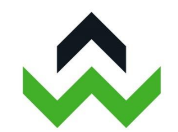 PYTANIA NA EGZAMIN MAGISTERSKIPYTANIA SPECJALNOŚCIOWE: INTERWENCJA KRYZYSOWA I MEDIACJERok akademicki 2021/2022Podstawowe pojęcia: interwencja kryzysowa, mediacje, pomoc specjalistyczna – definicje.Funkcjonowanie emocjonalne, poznawczo - behawioralne w kryzysie Rodzaje występujących kryzysów; charakterystyka.Cele i charakterystyczne cechy interwencji kryzysowej. Diagnoza w interwencji kryzysowej Etapy procesu interwencyjnego. Style prowadzenia interwencji kryzysowej. Klasyfikacja modeli teoretycznych interwencji kryzysowej. Terapia a interwencja kryzysowa. Stany i sytuacje kryzysowe.Podstawowe umiejętności pomagającego. Specyfika telefonicznej interwencji.Miejsce mediacji w  instytucjonalnym i pozainstytucjonalnym systemie interwencyjnym Mediacja w sprawach rodzinnych – charakterystyka.Rola i znaczenie mediacji w sprawach nieletnich.Mediacja w sprawach cywilnych - charakterystykaInstytucja mediacji w prawie karnym – charakterystykaZasady działania, formy pracy i zadania ośrodków interwencji kryzysowej.Przygotowanie merytoryczne, kompetencje, profesjonalizm mediatoraMediacja w procedurach interwencyjnych policji, sądu, centrów pomocy rodzinie.Wsparcie, pomoc i interwencja w przypadku rodziny w kryzysie.Procedura Niebieskie Karty jako forma identyfikacji zjawiska przemocy.Rola psychologa  i pedagoga w instytucji Ośrodku Interwencji Kryzysowej.Współpraca specjalistów w środowisku lokalnym w aspekcie udzielania wsparcia i pomocy dziecku i rodzinie.Etyczny wymiar pracy w ramach Centrum Interwencji Kryzysowej.